PRESSEMITTEILUNGPersonalia Weinig Vertrieb und Service GmbH & Co. KGWeinig Vertrieb und Service GmbH & Co. KG erweitert GeschäftsführungMit Wirkung vom 01.04.2023 wurde Herr Michael Bock zum weiteren Geschäftsführer der Weinig Vertrieb und Service GmbH & Co. KG (WVSG) bestellt. Er vertritt die Gesellschaft zusammen mit Gregor Baumbusch, der neben seiner Rolle als Vorstandsvorsitzender auch den Bereich Vertrieb der WVSG verantwortet. Michael Bock zeichnet für das Projektgeschäft verantwortlich und führt in Personalunion operativ den Bereich Weinig System Solutions.Michael Bock war zuvor in Führungspositionen internationaler Anlagenbauer erfolgreich und hat im August 2022 bei der WVSG die Leitung des Bereichs Weinig System Solutions übernommen.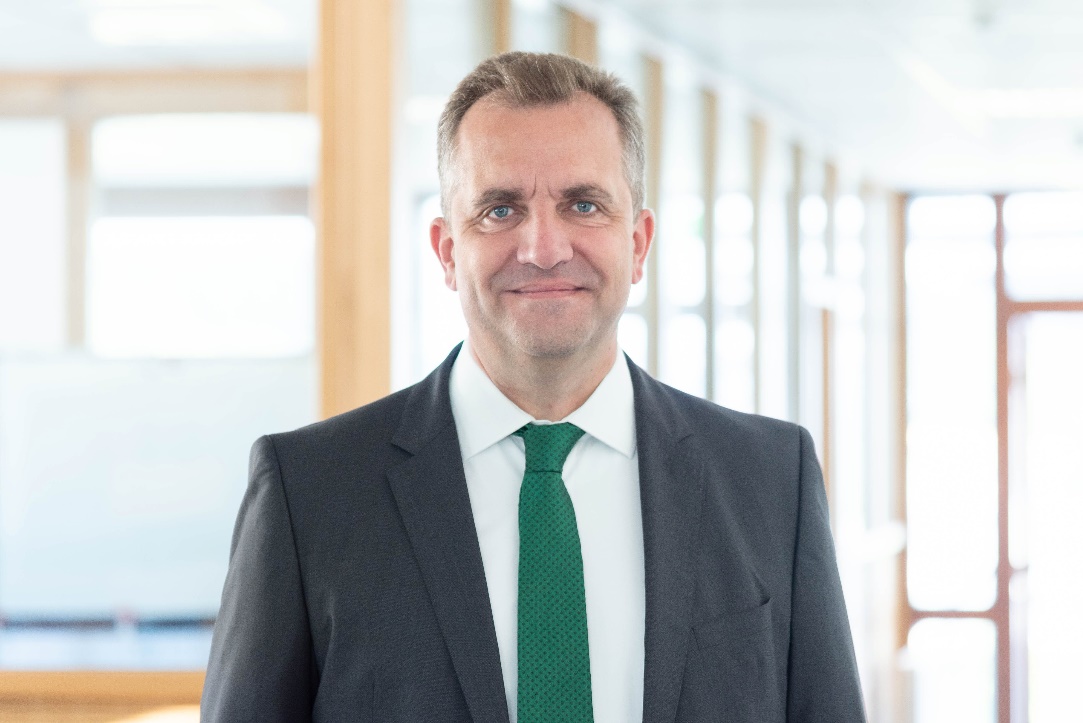 Michael Bock | Foto: © Weinig Vertrieb und Service GmbH & Co. KG 